Конспект комплексного занятия в младшей группе «Ёлочка»«Совушка-сова»План-конспект НОД по знакомству с нетрадиционной техникой рисования - рисование вилкой.Составитель: воспитатель Ганжинова Елена ВладимировнаОписание: Конспект занятия ориентирован на младший и средний дошкольный возраст.Цель: Познакомить детей с новой техникой творческой деятельности – рисование вилкой.Задачи:- образовательная. Познакомить с внешним видом и образом жизни совы.Знакомство детей с приёмами нестандартной техники рисования.- развивающая. Развитие творческого мышления и воображения при создании рисунка нетрадиционным методом.- воспитательная. Воспитание аккуратности, самостоятельности, внимательности при работе с гуашью и вилкой.Воспитывать интерес и любовь к живой природе.Приоритетная образовательная область. Художественно - эстетическое развитие.Интеграция образовательных областей. Художественно - эстетическое развитие, познавательное развитие, физическое развитие.Виды деятельности. Познавательно – исследовательская деятельность, изобразительная деятельность, коммуникативная деятельность, двигательная деятельность.Материал и оборудование.- листы бумаги А4- бумажные трафареты совят- гуашь- одноразовые пластиковые вилки- салфетки- стаканчики – непроливайкиХод НОД.Воспитатель. Все ко мне сюда идите,                        Подходите, проходите.                         Рада видеть вас, друзья!                         Жду здесь вас я не одна.  Показывает печальную сову, рассказывает её историю. (Совята улетели от мамы далеко из леса и спрятались, а мама сова волнуется, что крылья у её деток ещё недостаточно крепкие для долгих полётов. Нужно помочь отыскать их и вернуть в лес, чтобы мама могла продолжить обучение совят.)Дети начинают поиски пропавших совят, которые заранее спрятаны на больших цветах и деревьях в группе.Находят совят.Воспитатель. Вот мы и нашли совят (показывая совят маме). Действительно, мама сова волнуется не напрасно. Ведь крылья молодых совушек и правда ещё не крепкие. Чего-то не хватает у них. Как вы думаете, чего?Ответы детей. Крыльев, перьев.Воспитатель. Ребята, может быть мы с вами сможем помочь нашей грустной совушке и её деткам?Ответы детей. Да.Воспитатель. Как мы можем помочь?Ответы детей. Нарисовать им перья, крылья.Воспитатель. Правильно. Какие вы добрые и смекалистые. Мы поможем сове! Но, для этого нам нужно знать как выглядит сова и какого же она цвета.Воспитатель. Хотите посмотреть, как же выглядят совы в природе?Ответы детей. Да. Хотим.Показывает слайды презентации. Говорит о том, что видов сов очень много и окрас у всех видов разный, но в целом по образу жизни, повадкам и питанию они похожи. Особое внимание уделяет окраске перьев и расположению их на теле (растут сверху вниз).По ходу просмотра презентации воспитатель задаёт вопросы:Где живёт сова? (В лесу).Какого цвета перья у совы? (Пестрые, светло-коричневые, коричневые, серые).Когда сова спит? (Днём).Чем питается? (Мышами, лягушками, ящерицами, маленькими птичками и т.п.)Какие у неё глаза, голова, ноги? Какая же птица сова? (Хищная)Просит повторить потешку про сову к подвижной игре «Совушка – сова, большая голова…».Ответы детей – хором произносят слова потешки.А почему маленькие звери так боятся, когда сова ночью летает?Ответы детей. Она их поймает и съест.Воспитатель. А хотите услышать голос совы?Ответы детей. Да. Хотим.Воспитатель. Включает звук в презентации.  Теперь мы узнали как выглядит сова, где живёт, почему её боятся и остерегаются лесные жители. Теперь мы сможем нарисовать перья нашим совятам?Ответы детей. Да.Воспитатель. Покажите в воздухе, как вы будете рисовать перья на крыльях совы.(Дети вместе с воспитателем показывают плавные движения сверху вниз воображаемой кистью)А теперь подойдёте к своим местам и нарисуете крылья совятам?Ответы детей. Да.Воспитатель. Так, гуашь есть, а кисточек нет. Не порядок. Сейчас исправим. Где у нас тут кисточки?Воспитатель заглядывает в шкафчик с канцелярией и обнаруживает пропажу кисточек.Воспитатель. Ребята, кисточки пропали! Чем же мы будем рисовать? Обнаруживают стаканчик из-под кисточек, но в нём вилки.Воспитатель. Так – так – так. Кто – то решил над нами подшутить и поменял наши кисточки на вилки. Что же нам делать?Ответы детей. Могут быть разные или вообще не быть.Воспитатель. А что, если мы попробуем рисовать вилками?Ответы детей. Да. Попробуем.Воспитатель. Мы не испугаемся таких инструментов? Мы смелые и творческие дети! Увидим, что получится? Попробуем сначала на листе бумаги.Воспитатель. Тогда давайте начнём наш эксперимент. Возьмите лист бумаги. Обмакните вилку в баночку с краской, точно так же, как обмакиваете кисточку. А теперь давайте проведем прямую линию на листе.Воспитатель проделывает данный этап работы на доске, затем дети на листах.Воспитатель. Получается?Ответы детей. Да.Воспитатель. Промойте вилки в стаканчиках с водой. Теперь давайте наберём другую краску и проведем другую линию. Если краски не хватает на всю линию, обмакиваем вилку в краску еще раз.Воспитатель проделывает данный этап работы на доске, затем дети на листах.Воспитатель. Молодцы. А сейчас вилками вы прорисуете прямыми линиями перья на крыльях нашим совятам.Воспитатель проделывает данный этап работы на доске, дети на трафаретах совят.Воспитатель. Умнички, вот мы и научились рисовать вилкой. Устали?Ответы детей. Нет. Немного.Воспитатель. Давайте немного разомнёмся. (Физкультурная разминка) Достаёт маску СОВЫ и одевает на голову ребёнка – он будет совой."Ах, ты совушка-сова,ты большая голова (руками показать над головой в разные стороны)Ты на дереве сидела, (приседания)головой своей вертела (повороты головой в разные стороны)С дерева свалилась, (наклоны туловища влево и вправо)в яму покатилась" (повороты туловища).Пока идёт разминка, помощник переворачивает сову другой (весёлой стороной).ИТОГ: Ребята, каждый из вас нарисовал сову, они получились красивые и с настоящими крепкими крыльями. Теперь мама сова не будет боятся за своих детей. Покажем сове вашу работу. Дети показывают совят. Воспитатель акцентирует внимание на то, как изменилось настроение совы. И прикрепляет совят на стену (ветку) рядом с мамой совой. Теперь вся семья вместе. Мы за вас рады! Прилетайте к нам в гости!Воспитатель. Понравилось рисовать вилкой?Ответы детей. Да.А у меня для вас есть небольшие сувениры от совы (дарит каждому по пёрышку).Ниже представлены фото с занятия. 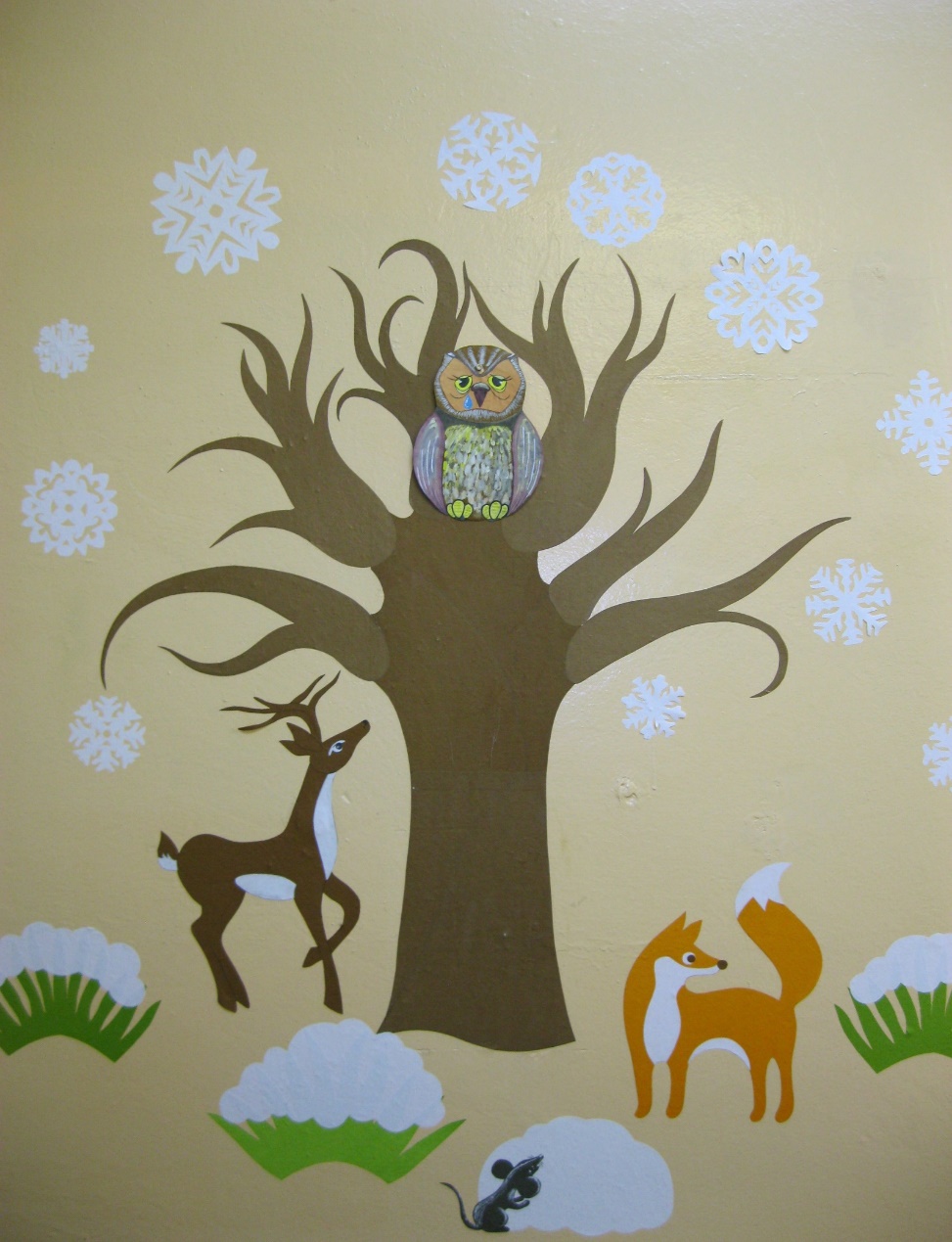 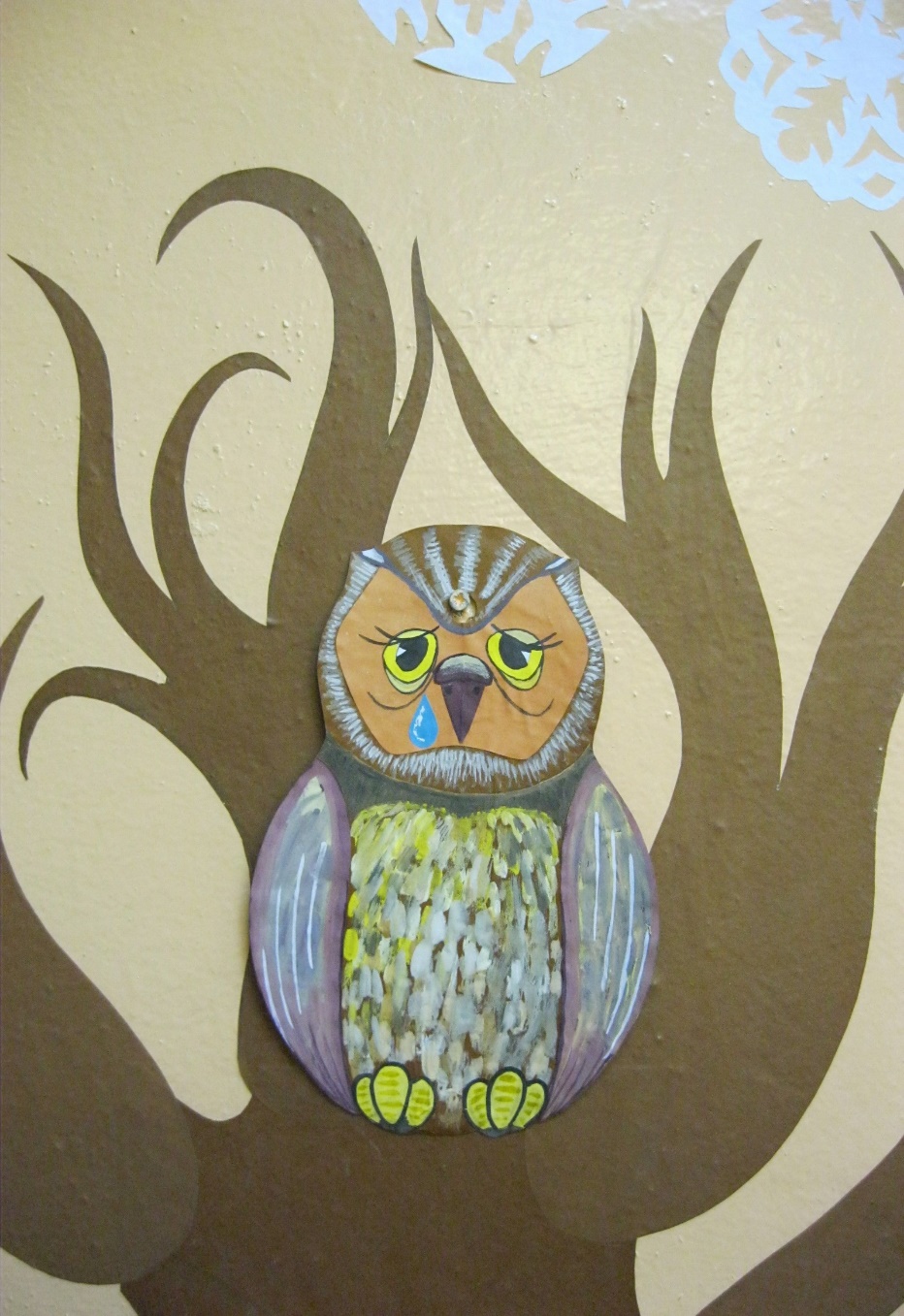 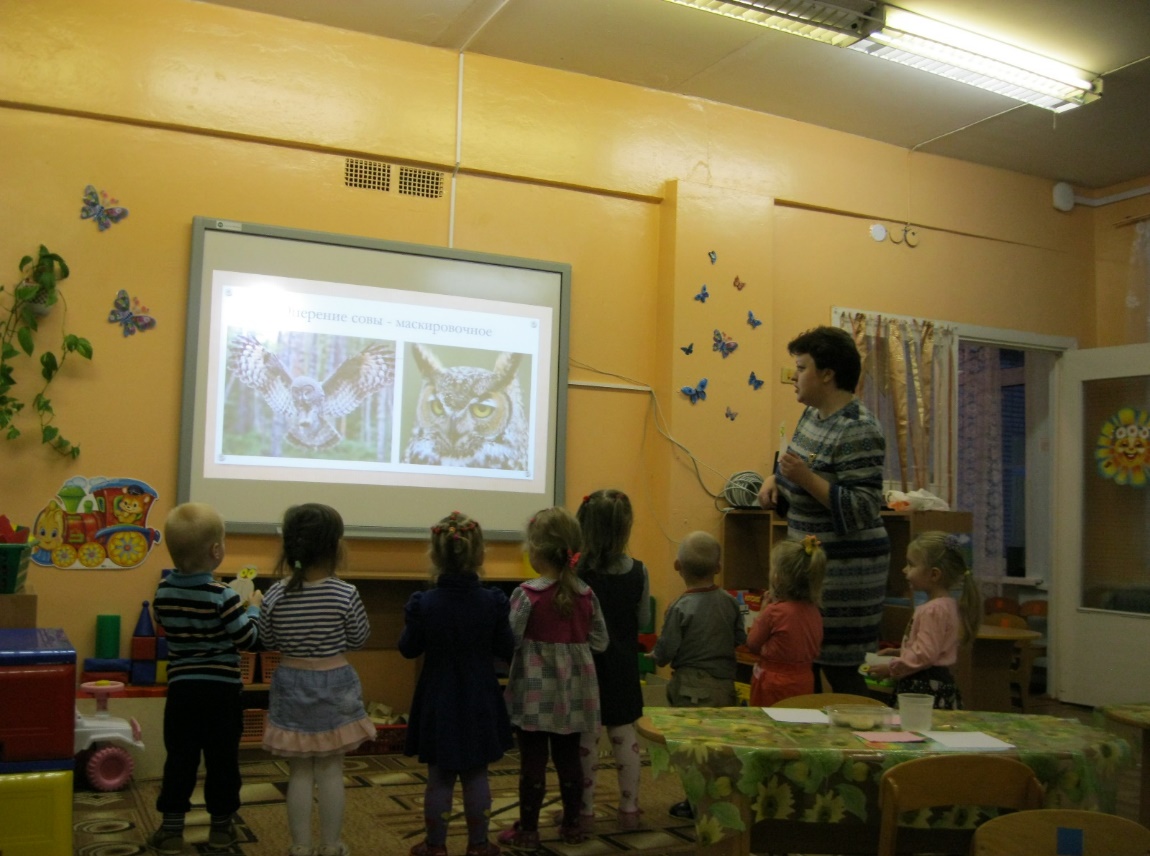 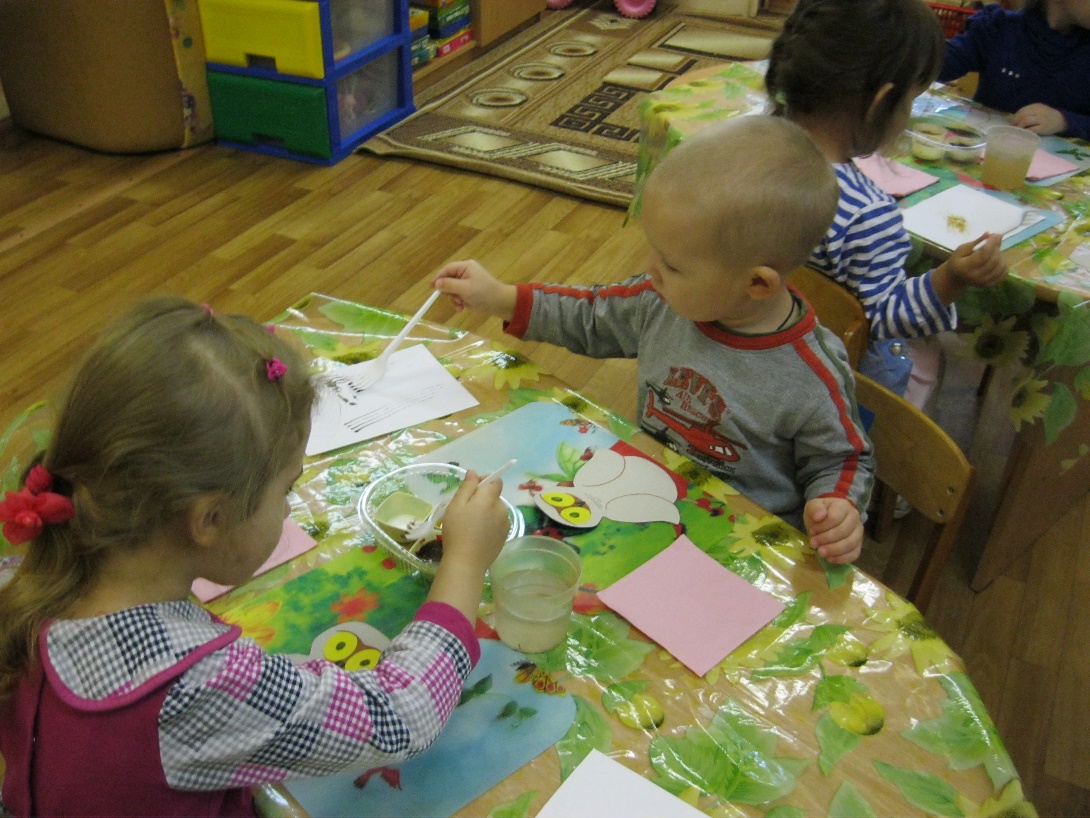 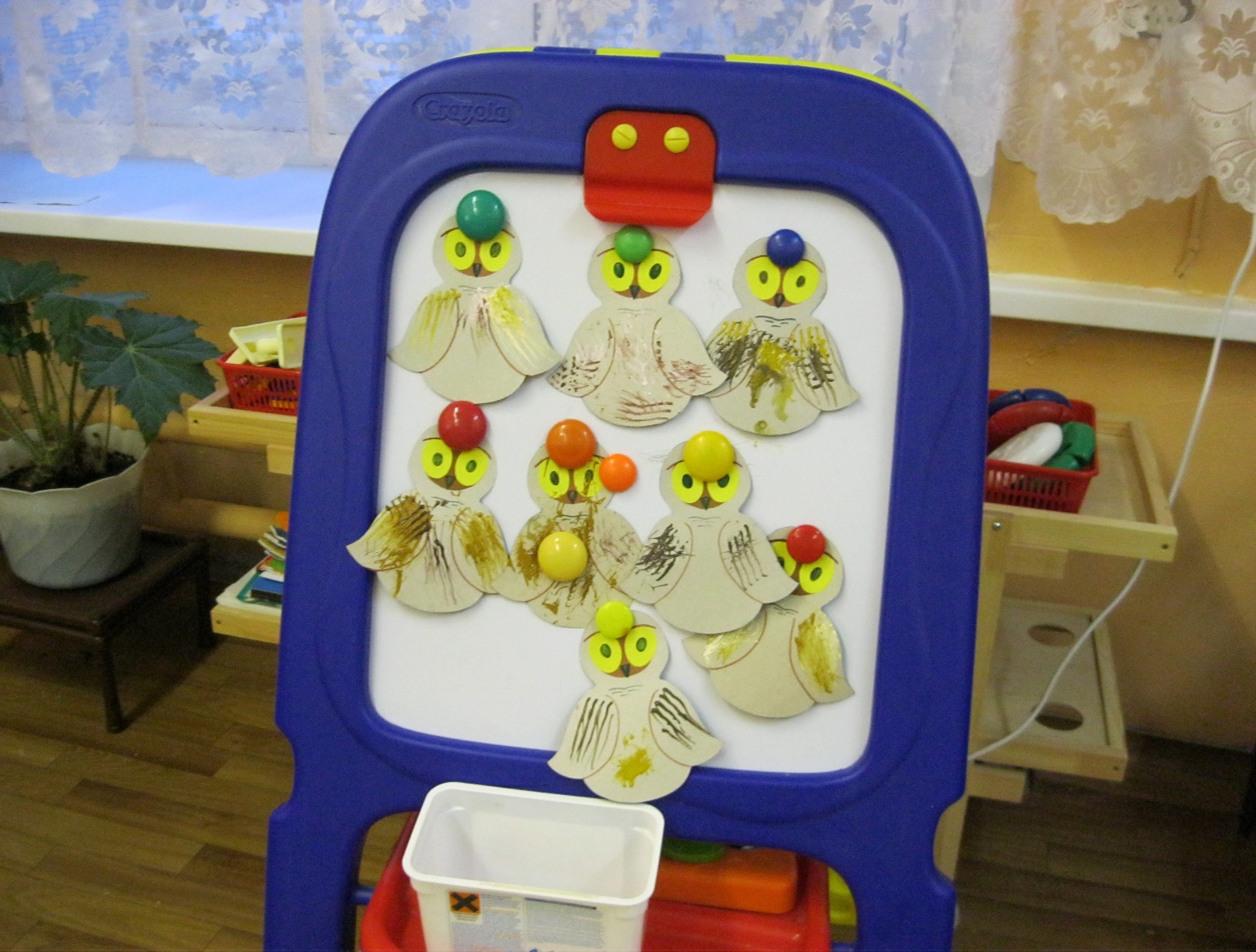 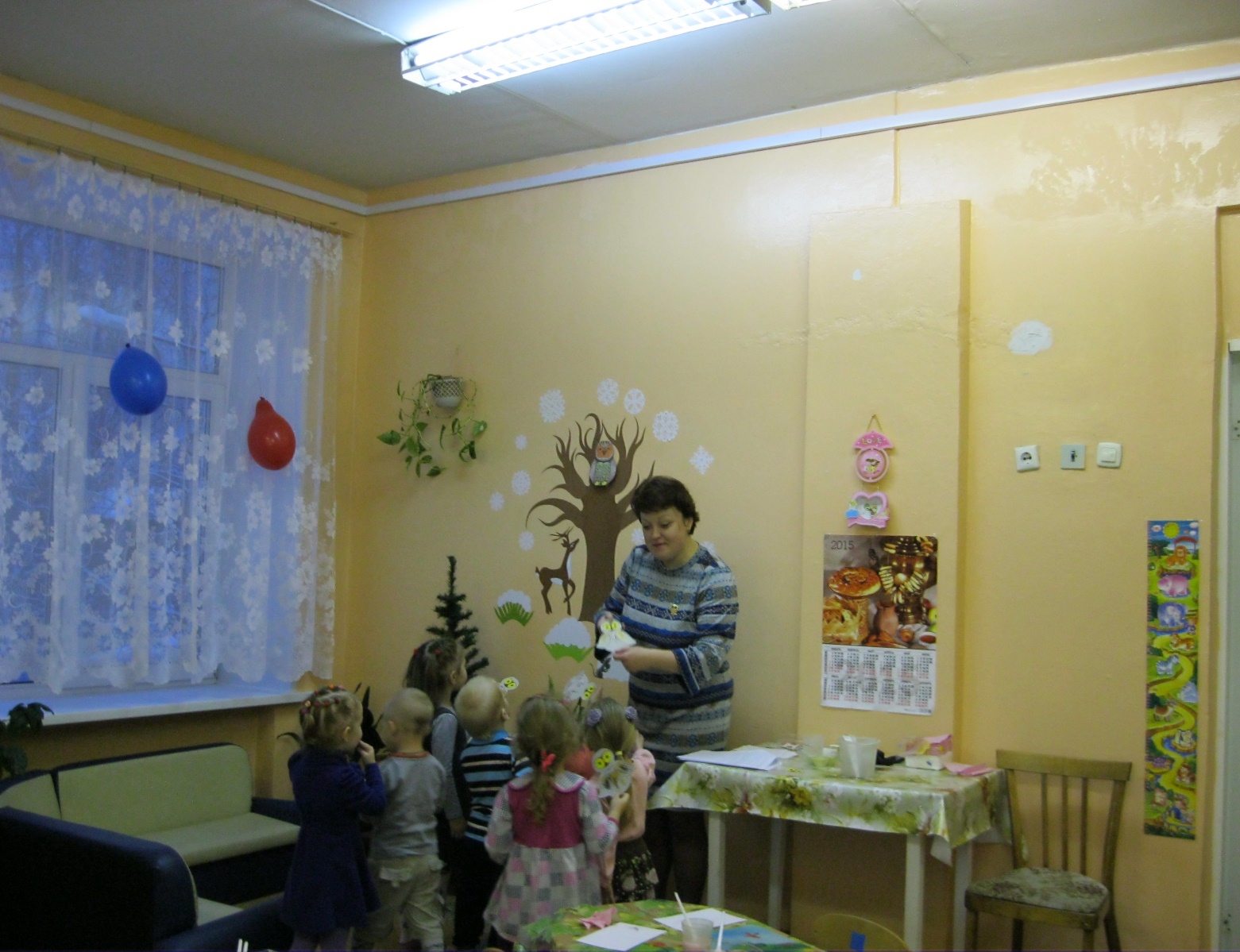 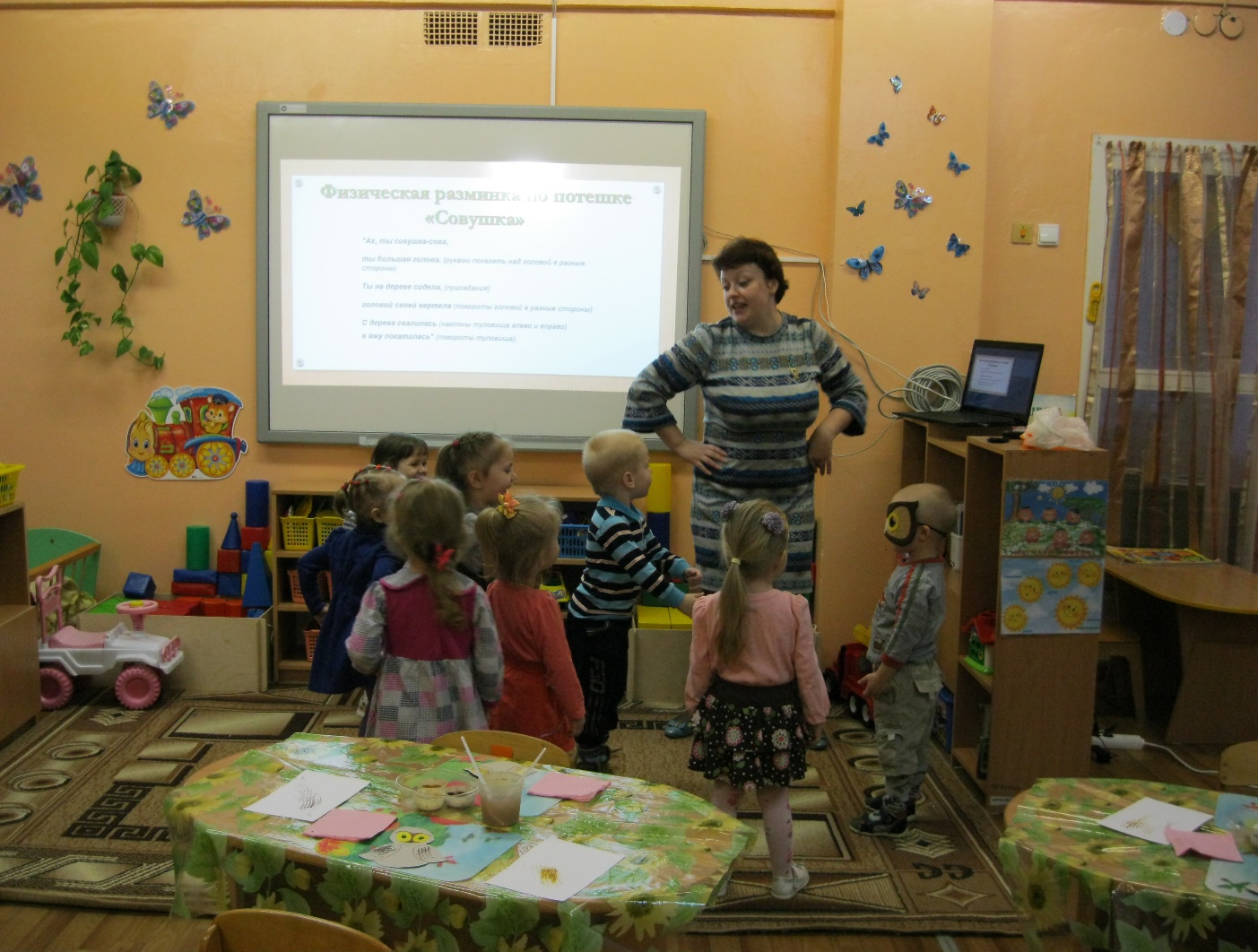           ноябрь 2015 год           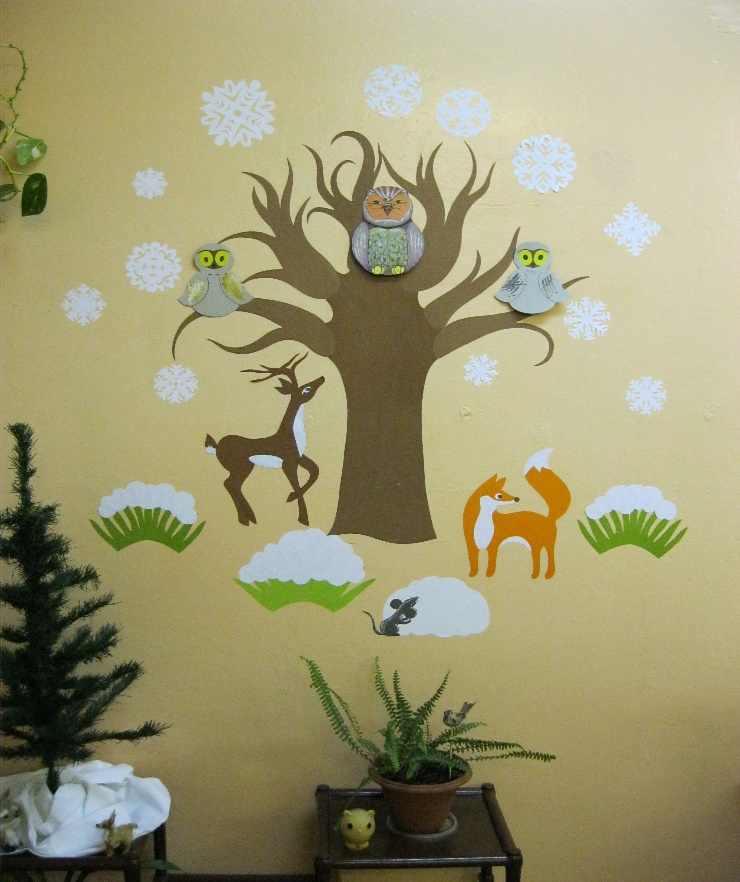 